Three Semantic expressionsA sentence,  an utterance and a proposition**********************************A SENTENCE is a grammatically complete string of words expressing a (partial) complete thought.Comment	 This very traditional definition is unfortunately vague, but it is hard to arrive at a better one for our purposes. It is intended to exclude any string of words that does not have a verb in it, as well as other strings. The idea is best shown by examples.Example  I would like a cup of coﬀee is a sentence.Coﬀee, please is not a sentence.In the kitchen is not a sentence.	Please put it in the kitchen is a sentenceA SENTENCE is neither a physical event nor a physical object. It is, conceived (partial) abstractly, a string of words put together by the grammatical rules of a language. A sentence can be thought of as the IDEAL string of words behind various realizations in utterances and inscriptions.It has to be noticed that a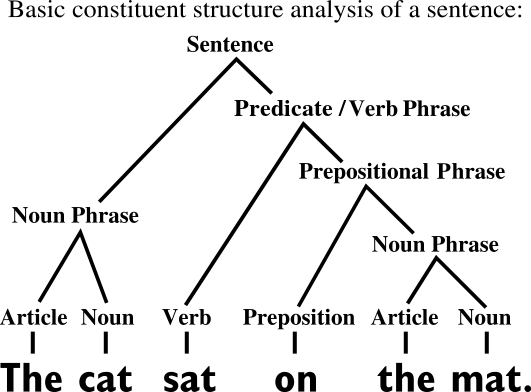 An UTTERANCE is any stretch of talk, by one person, before and after which there is silence on the part of that person.An utterance is the USE by a particular speaker, on a particular occasion, of a piece of language, such as a sequence of sentences, or a single phrase, or even a single word.It can be of any length. It doesn't need to be grammatical.Utterance does not have a precise linguistic definition. Phonetically an utterance is a unit of speech bounded by silence. In dialogue, each turn by a speaker may be considered an utterance.Linguists sometimes use utterance to simply refer to a unit of speech under study. The corresponding unit in written language is text.An utterance is a natural unit of speech bounded by breaths or pauses.An utterance is a complete unit of talk, bounded by the speaker's silence.-Ouch-yeah-my dog-I hate apple-The movie is interestingA paragraph can be considered an utterance if it is uttered without a silence.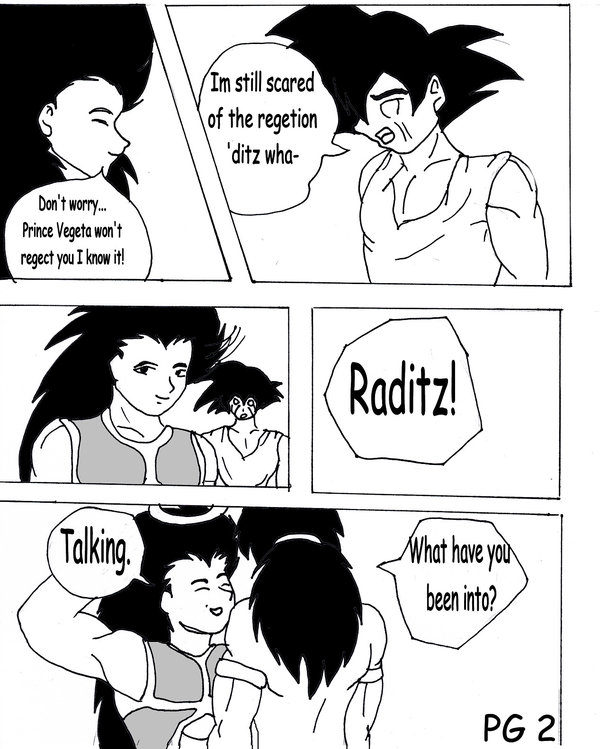 Utterance Boundaries Examples of connected talk divided into utterances; A Note (utterance boundaries noted with /). (I like : um) my brother likes to play with his star wars legos [p:mhm] / and my sister likes to play with her Barbie stuff / and I like to play with my hot wheels and trains / (well) you just choose one of these ten game thingies / and there’s ten / that one is called diesel_dreaming_starfish_man / my room has stripes instead of trains on it now since my train one got a little dirty / (well if you well) if you help lady you win the game [p:mhm] / and if you win the game and you help lady (well)** / and that means we put the game away and play it another time / .	Utterances of non-sentences, e.g. short phrases, or single words, are used by people in communication all the time. People do not converse wholly in (tokens of) well-formed sentences. But the abstract idea of a sentence is the basis for understanding even those expressions which are not sentences. In the overwhelming majority of cases, the meanings of non-sentences can best be analyzed by considering them to be abbreviations, or incomplete versions, of whole sentences.Utterances are physical events. Events are ephemeral (momentary). Utterances die on the wind. Practice	Given below are some sample conversations. In each case the second utterance is not a token of a sentence. Write out a full sentence expressing the intended meaning more fully.(1)	Magnus:	‘When did Goethe die?’Fred:	‘In 1832’ ...............................................................................................Hostess:  ‘Would you like tea or coﬀee?’Guest: ‘Coﬀee, please’.......................................................................................A:  ‘Who won the battle of Waterloo?’‘Wellington’......................................................................................................Difference Between Sentence and Utterance	In semantics we need to make a careful distinction between utterances and sentences. In particular we need some way of making it clear when we are discussing sentences and when utterances. We adopt the convention that anything written between single quotation marks represents an utterance, and anything italicized represents a sentence or (similarly abstract) part of a sentence, such as a phrase or a word.Example  ‘Help’ represents an utterance.The steeples have been struck by lightning represents a sentence.‘The steeples have been struck by lightning’ represents an utterance.John represents a word conceived as part of a sentence.Rule	We have defined a sentence as a string of words. A given sentence always consists of the same words, and in the same order. Any change in the words, or in their order, makes a diﬀerent sentence, for our purposes.Sincerity may frighten the boy                      ( the same sentence) Sincerity may frighten the boy	It would make sense to say that an utterance was in a particular accent (i.e. a particular way of pronouncing words). However, it would not make strict sense to say that a sentence was in a particular accent, because a sentence itself is only associated with phonetic characteristics such as accent and voice quality through a speaker’s act of uttering it. Accent and voice quality belong strictly to the utterance, not to the sentence uttered.ey a complete meaning and it is primarily expressed in the spoken form.What is a proposition?	A PROPOSITION is that part of the meaning of the utterance of a declarative sentence which describes some state of aﬀairs.. The state of aﬀairs typically involves persons or things referred to by expressions in the sentence and the situation or action they are involved in. In uttering a declarative sentence a speaker typically asserts a proposition.Rule:  The notion of truth can be used to decide whether two sentences express diﬀerent propositions. Thus if there is any conceivable set of circumstances in which one sentence is true, while the other is false, we can be sure that they express diﬀerent propositions. Ex:John eat an apple   The apple was eaten by Johnأكل جون التفاحة  akala jon al tufahaأُكلت التفاحة  okelt al tufahaHere we have four different sentences but one proposition.There are three concepts (theme): the action (EAT), the agent (JOHN) and the 	A proposition is what a sentence or an utterance expresses. It is the essential core meaning of a sentence regardless of the language being used. In proposition , we don't care about the grammatical information , because we abstract away from grammar. We are at the abstract level . We care about the essential meaning .We look at the concepts.  It is used to provide the universally understood  meaning. It is not tight to any language. Practice	Consider the following pairs of sentences. In each case, say whether there are any circumstances of which one member of the pair could be true and the other false (assuming in each case that the same name, e.g. Harry, refers to the same person).Harry took out the garbageHarry took the garbage out	Yes / NoJohn gave Mary a bookMary was given a book by John	Yes / NoIsobel loves Tony                     Tony loves Isobel	                                            Yes / NoGeorge danced with EthelGeorge didn’t dance with Ethel	Yes / NoDr Findlay killed JanetDr Findlay caused Janet to die	Yes / NoLevels of abstractionProposition (the most abstract)Sentence (more abstract, grammar)Utterance  (concrete, physical event)**********************************************************************The End of the lectureThank youExample  Helen rolled up the carpet(diﬀerent sentences)Helen rolled the carpet up(diﬀerent sentences)Helen rolled the carpet up